RESALTAR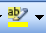 Marca el texto con el fin de resaltarlo y que se destaque del texto que lo rodea. Haga clic en el icono y seleccione el texto u objeto que desee resaltar. Cuando ya esté resaltado, vuelva a hacer clic en el icono. Para cambiar el color de resaltado, haga clic en la flecha ubicada junto al icono y, a continuación, haga clic en el color que desee.Par saber el nombre del color deje unos instantes la flecha (puntero del ratón) sobre el color.A C T I V I D A D     3Amarillo		Verde lima		Turquesa		Fucsia	AzulRojo			Azul marino	Verde azulado	Verde	VioletaRojo oscuro	Oliva			Gris 50%		Gris 25% 	NegroA C T I V I D A D     4Buzón de asuntos etílico-lingüísticos, nuevas definiciones que enriquecen nuestro léxico. He aquí unos ejemplos. Camarón: Aparato enorme que saca fotos.
Circuito: Lugar donde trabajan payasuitos y enanuitos.
Decimal: Pronunciar equivocadamente.
Becerro: Observar una loma o colina.
Batimiento: ¿Batman es Clark Kent?
Bermudas: Observar a las que no hablan.
Berro: Bastor Alebán.
Bergantín: Aparato reproductor de Rin Tintín.
Barbarismo: Colección exagerada de muñecas Barbie.
Polinesia: Mujer Policía que no entiende razones.
Astronomía: Perro de los Supersónicos que no puede hacer pipí.
Telepatía: Aparato de TV para la hermana de mí mamá.
Telón: TV de  o más.
Supervisión: Ojos de Clark Kent.
Totopo: Mamamifero ciciego dede pepelo nenegro que cocome frifrijoles.
Tubérculo: Expresión de los apaches cuando alguien los veía desnudos.
Anómalo: Hemorroides
Atiborrante: Desaparecerte
Bandeja: Expresión que les gritan a las mujeres árabes cuando manejan.
Benceno: Lo que los bebés hacen con los ojos cuando toma leche.
Cacareo: Excremento del preso.
Cachivache: Pequeño hoyo en el pavimento que esta a punto de convertirse en bache.
Cavernícola: Pequeño excusado al que no le cabe casi nada.
Centímetro: Lo que siente la novia en su luna de miel.
Chinchilla: Auchenchia de un lugar para chentarse.
Ciudadano: Parte trasera de una urbe.
Comadreja: Madrileja de mi hijejo.
Diademas: Veintinueve de febrero.
Dilemas: Háblale más.
Diógenes: La embarazó.
Elección: Lo que expelimenta un oliental al vel una película polno.
Emana: La ota ija de mi ama y mi apa.
Endoscopio: Me preparo para todos los exámenes excepto para dos.
Envergadura: Lugar en el cual se ponen los condones.
Manifiesto: Bonche de cacahuates.
Mensula: Tóntula, babosula.
Meollo: Me escucho o yo orino, depende de la pronunciación.
Nitrato: Apatía por hacer algo.
Nuevamente: Cerebro sin usar.
Solvente: Lo que le dice la luna al sol durante un eclipse.
Talento: No'ta'rapido.Guarde su trabajo: Botón de Office / Guardar como… / escriba su nombre completo / fíjese que este en Mis documentos / Guardar